Diverse Business Investment Awards Organization                                                                               Award Amount Wisconsin Women’s Business Initiative Corporation            $5,000,000.00 First American Capital Corporation, Inc.                                 $2,826,008.00 Community Assets for People LLC                                            $705,980.00 Milwaukee Economic Development Corporation                 $5,000,000.00 Northwest Side Community Development Corporation      $5,000,000.00 First Nations Community Financial                                      $1,500,000.00 Wisconsin Native Loan Fund Inc.                                         $585,504.00            NiiJii Capital Partners, Inc.                                                    $3,240,820.00 Hmong Wisconsin Chamber of Commerce, Inc.               $5,000,000.00                 Diverse Business Assistance AwardsOrganization                                                                             Award Amount Latino Entrepreneurial Network Incorporated                          $1,235,800 Wisconsin Veterans Chamber of Commerce, Inc.                     $2,044,323 African American Chamber of Commerce of Wisconsin          $5,000,000 Develop America, Inc.                                                                     $3,510,078    CRC Employment and Entrepreneurial Services                         $2,950,000 Latino Chamber of Commerce of Dane County, Inc.                 $3,397,965 Madison Black Chamber of Commerce, Inc.                               $3,632,802              The Business Council, Inc.                                                               $5,000,000 Wisconsin Black Chamber of Commerce, Inc.                             $5,000,000 Word of Hope Ministries, Inc.                                                        $2,781,597 Collaboration for Good                                                                    $991,900 Northwest Side Community Development Corporation           $1,000,000 Wisconsin LGBT Chamber of Commerce, Inc.                             $1,567,043 American Indian Chamber of Commerce of Wisconsin, Inc.    $2,062,547 BizStarts Milwaukee, Inc.                                                                $870,950 Hmong Wisconsin Chamber of Commerce, Inc.                         $3,397,500 Latino Chamber of Commerce of Southeastern Wisconsin      $2,989,974 Wisconsin Chinese Chamber of Commerce                                  $1,488,070 Center for Community Stewardship                                              $1,056,525 Greater Milwaukee Chamber of Commerce, Inc.                        $989,400 Wisconsin Indigenous Economic Development Corporation     $4,000,000 Wisconsin United Coalition of Mutual Assistance Associations $2,000,000                 MMAC Community Support Foundation –Hispanic Collaborative   $580,000 Walnut Way Conservation Corp                                                             $130,000 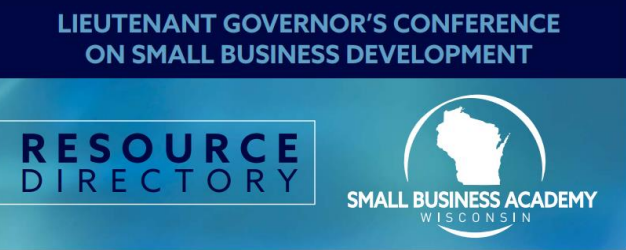 TECHNICAL ASSISTANCEAfrican American Chamber of Commerce of Wisconsin: www.aaccwi.orgAfrican American Chamber of Commerce of Wisconsin: www.aaccwi.orgAmerican Indian Chamber of Commerce/ First American Capital Corporation: www.aiccw-facc.orgAmerican Indian Chamber of Commerce/ First American Capital Corporation: www.aiccw-facc.orgAmerican Indian Chamber of Commerce/ First American Capital Corporation: www.aiccw-facc.orgAmerican Indian Chamber of Commerce/ First American Capital Corporation: www.aiccw-facc.orgEthnic & Diverse Business Coalition www.edbcwisconsin.orgFirst Nations Community Financial: www.firstnationsfinancial.orgGreater Milwaukee Chamber of Commerce: www.gmcofc.orgHmong Wisconsin Chamber of Commerce: www.hmongchamber.orgLatino Chamber of Commerce of Dane County: www.lccwi.orgLatino Chamber of Commerce of SE Wisconsin: www.latinochambersew.orgLatino Chamber of Commerce of SE Wisconsin: www.latinochambersew.orgMadison Black Chamber of Commerce: www.madisonblackchamber.comMadison Black Chamber of Commerce: www.madisonblackchamber.comMilwaukee Urban League: www.tmul.orgNational Association of Minority Contractors: www.namcwi.orgNiiJii Capital Partners, Inc: www.niicap.orgThe Business Council: www.mketbc.wordpress.comThe Wisconsin Black Chamber of Commerce: www.twbcc.comU.S. Small Business Administration Wisconsin Office: www.sba.gov/wiUrban League of Greater Madison: www.ulgm.orgWestern Dairyland EOC Inc: www.westerndairyland.orgWisconsin LGBT Chamber of Commerce: www.wislgbtchamber.comWisconsin Center for Manufacturing and Productivity www.wicmp.orgWisconsin Center for Manufacturing and Productivity www.wicmp.orgWisconsin Chinese Chamber of Commerce: www.wisccc.orgWisconsin Veterans Chamber of Commerce: www.wiveteranschamber.orgWisconsin Veterans Chamber of Commerce: www.wiveteranschamber.orgWisconsin Indian Business Alliance: www.wibanative.orgWisconsin Native Loan Fund: www.winlf.orgWisconsin Procurement Institute: www.wispro.orgWisconsin Small Business Development Center: www.sbdc.wisc.eduWisconsin United Coalition of Mutual Assistance Association (Hmong): www.wucmaa.org Wisconsin Women’s Business Initiative: www.wwbic.comWisconsin United Coalition of Mutual Assistance Association (Hmong): www.wucmaa.org Wisconsin Women’s Business Initiative: www.wwbic.comWisconsin United Coalition of Mutual Assistance Association (Hmong): www.wucmaa.org Wisconsin Women’s Business Initiative: www.wwbic.comWisconsin United Coalition of Mutual Assistance Association (Hmong): www.wucmaa.org Wisconsin Women’s Business Initiative: www.wwbic.comWisconsin United Coalition of Mutual Assistance Association (Hmong): www.wucmaa.org Wisconsin Women’s Business Initiative: www.wwbic.comWisconsin United Coalition of Mutual Assistance Association (Hmong): www.wucmaa.org Wisconsin Women’s Business Initiative: www.wwbic.comWisconsin United Coalition of Mutual Assistance Association (Hmong): www.wucmaa.org Wisconsin Women’s Business Initiative: www.wwbic.comWisconsin United Coalition of Mutual Assistance Association (Hmong): www.wucmaa.org Wisconsin Women’s Business Initiative: www.wwbic.comWisconsin United Coalition of Mutual Assistance Association (Hmong): www.wucmaa.org Wisconsin Women’s Business Initiative: www.wwbic.comFINANCIAL RESOURCESAfrican American Chamber of Commerce of Wisconsin: www.aaccwi.orgAfrican American Chamber of Commerce of Wisconsin: www.aaccwi.orgAmerican Indian Chamber of Commerce/ First American Capital Corporation: www.aiccw-facc.orgAmerican Indian Chamber of Commerce/ First American Capital Corporation: www.aiccw-facc.orgAmerican Indian Chamber of Commerce/ First American Capital Corporation: www.aiccw-facc.orgAmerican Indian Chamber of Commerce/ First American Capital Corporation: www.aiccw-facc.orgHmong Wisconsin Chamber of Commerce: www.hmongchamber.orgWisconsin Native Loan Fund: www.winlf.orgNiiJii Capital Partners, Inc: www.niicap.orgFirst Nations Community Financial: www.firstnationsfinancial.orgLatino Chamber of Commerce of Dane County: www.lccwi.orgLatino Chamber of Commerce of SE Wisconsin: www.latinochambersew.orgLatino Chamber of Commerce of SE Wisconsin: www.latinochambersew.orgWisconsin Women’s Business Initiative: www.wwbic.comKiva: www.kiva.org/team/wisconsinRegional Business Fund, Inc. www.rbfinc.orgFounders First Capital Partners, LLC: www.foundersfirstcdc.orgCommunity Development Financial Institutions: www.cdfifund.govU.S. Small Business Administration Wisconsin Office: http://www.sba.gov/wi U.S. Small Business Administration Wisconsin Office: http://www.sba.gov/wi U.S. Small Business Administration Wisconsin Office: http://www.sba.gov/wi Milwaukee Economic Development Corporation:  www.medconline.comMilwaukee Economic Development Corporation:  www.medconline.comWisconsin Economic Development Corporation: www.wedc.org MENTORSHIP PROGRAMSScore offices in Wisconsin: www.sba.gov/sites/default/files/wi_score_offices_0.pdfScore offices in Wisconsin: www.sba.gov/sites/default/files/wi_score_offices_0.pdfScore offices in Wisconsin: www.sba.gov/sites/default/files/wi_score_offices_0.pdfGreen Bay Packers Mentor-Protégé Program: www.packers.com/community/mentor-protegeGreen Bay Packers Mentor-Protégé Program: www.packers.com/community/mentor-protegeGreen Bay Packers Mentor-Protégé Program: www.packers.com/community/mentor-protegeGreen Bay Packers Mentor-Protégé Program: www.packers.com/community/mentor-protegeCERTIFICATION PROGRAMSWisconsin Department of Administration – Supplier Diversity Program (minority, woman, service disabled veteran): www.doa.wi.gov/Pages/DoingBusiness/SupplierDiversity.aspxWisconsin Department of Administration – Supplier Diversity Program (minority, woman, service disabled veteran): www.doa.wi.gov/Pages/DoingBusiness/SupplierDiversity.aspxWisconsin Department of Administration – Supplier Diversity Program (minority, woman, service disabled veteran): www.doa.wi.gov/Pages/DoingBusiness/SupplierDiversity.aspxWisconsin Department of Administration – Supplier Diversity Program (minority, woman, service disabled veteran): www.doa.wi.gov/Pages/DoingBusiness/SupplierDiversity.aspxWisconsin Department of Administration – Supplier Diversity Program (minority, woman, service disabled veteran): www.doa.wi.gov/Pages/DoingBusiness/SupplierDiversity.aspxWisconsin Department of Administration – Supplier Diversity Program (minority, woman, service disabled veteran): www.doa.wi.gov/Pages/DoingBusiness/SupplierDiversity.aspxWisconsin Department of Administration – Supplier Diversity Program (minority, woman, service disabled veteran): www.doa.wi.gov/Pages/DoingBusiness/SupplierDiversity.aspxWisconsin Department of Administration – Supplier Diversity Program (minority, woman, service disabled veteran): www.doa.wi.gov/Pages/DoingBusiness/SupplierDiversity.aspxWisconsin Department of Administration – Supplier Diversity Program (minority, woman, service disabled veteran): www.doa.wi.gov/Pages/DoingBusiness/SupplierDiversity.aspxWisconsin Department of Administration – Supplier Diversity Program (minority, woman, service disabled veteran): www.doa.wi.gov/Pages/DoingBusiness/SupplierDiversity.aspxWisconsin Department of Administration – Supplier Diversity Program (minority, woman, service disabled veteran): www.doa.wi.gov/Pages/DoingBusiness/SupplierDiversity.aspxFederal Certification Small Business Administration Wisconsin(disadvantaged, women, service-disabled veteran, HUBZone and small business): www.sba.gov/offices/district/wi/milwaukee(disadvantaged, women, service-disabled veteran, HUBZone and small business): www.sba.gov/offices/district/wi/milwaukee(disadvantaged, women, service-disabled veteran, HUBZone and small business): www.sba.gov/offices/district/wi/milwaukee(disadvantaged, women, service-disabled veteran, HUBZone and small business): www.sba.gov/offices/district/wi/milwaukee(disadvantaged, women, service-disabled veteran, HUBZone and small business): www.sba.gov/offices/district/wi/milwaukee(disadvantaged, women, service-disabled veteran, HUBZone and small business): www.sba.gov/offices/district/wi/milwaukee(disadvantaged, women, service-disabled veteran, HUBZone and small business): www.sba.gov/offices/district/wi/milwaukeeWisconsin Unified Certification Program Disadvantage Business Enterprise (DBE)Wisconsin Unified Certification Program Disadvantage Business Enterprise (DBE)Wisconsin Unified Certification Program Disadvantage Business Enterprise (DBE)Wisconsin Department of Transportation: www.wisconsindot.gov/Pages/home.aspxWisconsin Department of Transportation: www.wisconsindot.gov/Pages/home.aspxWisconsin Department of Transportation: www.wisconsindot.gov/Pages/home.aspxDane County: www.oei-exec.countyofdane.comMilwaukee County: www.county.milwaukee.gov/EN/Administrative-ServicesMilwaukee County: www.county.milwaukee.gov/EN/Administrative-ServicesCity of Madison: www.cityofmadison.com/dcrCity of Milwaukee Office of Small Business Development: www.city.milwaukee.gov/OSBD/CertificationsCity of Milwaukee Office of Small Business Development: www.city.milwaukee.gov/OSBD/CertificationsCity of Milwaukee Office of Small Business Development: www.city.milwaukee.gov/OSBD/CertificationsCity of Milwaukee Office of Small Business Development: www.city.milwaukee.gov/OSBD/CertificationsWisconsin Women’s Business Development Center: www.wbdc.org North Central Minority Supplier Development Council: www.northcentralmsdc.net North Central Minority Supplier Development Council: www.northcentralmsdc.netMilwaukee Metropolitan Sewerage District (Supplier Diversity Program):  Milwaukee Metropolitan Sewerage District (Supplier Diversity Program):  www.mmsd.com/procurement/supplier-diversity